Publicado en MADRID el 28/07/2021 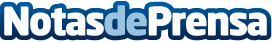 Ayudas para acelerar las Pymes y no quedarse sin ellas, según Sofiacalle.esA principios del año, el Gobierno español presentó el nuevo plan de Recuperación, Transformación y Resiliencia, bajo el programa Next Generation EU. Es un programa que permitirá a España utilizar más de 140.000 millones de euros en diferentes transacciones para propulsar a las Pymes, Micro Pymes y autónomosDatos de contacto:Alvaro Lopez629456410Nota de prensa publicada en: https://www.notasdeprensa.es/ayudas-para-acelerar-las-pymes-y-no-quedarse Categorias: Finanzas Marketing Sociedad Emprendedores Digital http://www.notasdeprensa.es